DEEPENDRA 
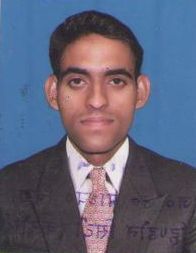 
ACADEMIC QUALIFICATION 
Master of Arts in Education in 2013(59.11%) with distinction (75/100) in Guidance and Counselling.Master of Arts in Hindi in 2011(59.45%).
Bachelor of Arts in Hindi, History, Political sc. from  ,  in 2003-2006 (54.11%) with Hindi,Environmental studies & Computer sc. as compulsory subject. 
Senior Secondary in Physics, Chemistry ,Biology from Board of Secondary Education, Rajasthan in 2002 (57.85%) with Hindi,English as compulsory & Computer sc as additional subject. 
Secondary from Board of Secondary Education, Rajasthan in 2000 (63.00%) with distinction(79/100) in Sanskrit as Third Language. 
PROFESSIONAL QUALIFICATION 
Bachelor of Education from Mohan Lal Sukhadiya University, Udaipur in 2007 with Hindi & History as teaching subject and Educational and Vocational Guidance as 7th extra paper(66.00%). 
Six Months Diploma in Computer Application from Rajiv Gandhi Computer Saksharata Mission in 2003. 
Certificate in Wave Desk Top Publishing (DTP) from Rajasthan Knowledge Corporation Limited (RKCL).Certificate in Rajasthani Language and Culture (CRLC) from VMOU-RajasthanCertificate of Personal Financial Management (PFM) from Rajasthan Knowledge Corporation Limited (RKCL).Nine days Certificate in Magic Art from Rajasthan patrika International Education & Career Fair. 
EXPERIENCE 
Upper Primary Teacher at D. S. V .M. HINDAUN CITY, DISTT.-KARAULI (RAJASTHAN) for 02 yrs. 
Assistant Master(TGT) in Hindi at top most reputed CBSE Residential English Medium  SAINIK SCHOOL-NAGROTA JAMMU (J&K) and KODAGU (KARNATAKA) for 02 yrs. 
PGT (Hindi)  in ARAVALI PUBLIC SCHOOL, ARAVALI INSTITUTE OF EDUCATION & RESEARCH, NEEM KA THANA, SIKAR, RAJASTHAN for 01 yr.HOD in Hindi at LEADERS PRIVATE SCHOOL, SHARJAH, UAE from 21 Sept. 2015 to till date.Short Term JobsHindi Teacher for Foreigners (Toppers of American University) at AMERICAN INSTITUTE OF INDIAN STUDIES, JAIPUR.Hindi Language Teacher at CBSE- International section, Birla Public School, Doha, Qatar for leave vacancy.. Proof Reader cum Editor (Hindi Section) at RAI COMPITITION BOOKS PUBLICATION, JAIPUR.Textbooks  and Supplymentary Books Writer at Goodluck Publishing House,Rajapark, Jaipur. SCOUTINGDivision level PRAVEEN BADGE from Division Headquarter, Kota Bharat Scouts & Guide.       
State Level NIPUN BADGE from STATE Headquarter, JAIPUR Bharat Scouts & Guide. 
National Level RASHTRAPATI BADGE from National Headquarter,  Bharat Scout & Guides.ADMIRE CERTIFICATE 
Service in Puls Polio Emulization admired by CMHO,KARAULI 
Service in Distt. Level Rural Game Activities admired by Distt. Collector, KARAULI 
Personality Dev. Camp certificated by Akhil Bharatiya Vidyarthi Parishad, JAIPUR 
PARTICIPATION CERTIFICATE 
Six days Nature Study and Environmental Awareness camp at Scout Training Centre,Mount Abu Ten days National Level Trekking Cum Nature Study camp at Pindari, Glacier(Uttrakhand) 
One day Knowledge Event on Media&Communication by SIMC, Pune at Abhinav Theater, Jammu 
Ten days Handicraft & Vocational training Course at NYC,Gadpuri(Hariyana) 
Work as escort of yoga team, sainik school kodagu to sevan days state level open yoga competition, Mysore(Karnataka)  
ELIGIBILITY CERTIFICATE 
CBSE-CTET (24th jun 2012) Upper Primary Level passed and valid for seven years.AWES-CSB Techer Recruitment Examination Passed and having score card for PGT Hindi which is valid for three years wef  15 jan. 2013(TGT Hindi also passed). 
Job Responsibilities( I had)HOD in Hindi.Subject Coordinator for Class 9th and 10th for Hindi Subject.Subject Teacher Hindi for all levels of Schooling (for  3rd to 12th standard as First, Second and Third or Foreign Language.Class Teacher (Attendance, Result, Leave, Subject, Competitions, Duties distribution, Counseling) Sanskrit third language and foreign language(by translation/transcription method) teacher Exam Cell MemberQuestion Paper Maker for teaching SubjectsInvigilator for any examinationExaminer- HindiProof Reader/ Editor, Writer of Hindi Section of School Magazine/Any Hindi documentHindi Typing/Translator English to Hindi and correspondence in Hindi for any document/article/ Assist to office people.House Tutor/Member ( Health, Hygiene, Food, Study, HomeAssignment, Competitions, Examinations Caring/counseling of individual student)Co- Curricular Activity (Yoga, Karate, Music, Singing, Dancing etc.) Incharge (assisted by activity trainer) & Scout MasterCounselor/GuideTour EscortSubstitution/Arrangement dutiesSpecial duties on any function/celebration/competitions/ ceremony/officer or dignitary visit